Приложение № 1 к постановлению администрацииДзержинского района от «8»февраля2023 №  197                                                                             Объёмы и источники финансированиямуниципальной Программы «Социальная поддержка отдельных категорий граждан Дзержинского района»Приложение № 2 к постановлению администрацииДзержинского района от «8»  февраля 2023 № 197Объёмы и источники финансированияПодпрограммы «Социальные выплаты и компенсации отдельным категориям граждан Дзержинского района»	                                                                                                                                                                                                       Приложение № 3 к постановлению администрацииДзержинского района от «8» февраля 2023 № 197                                                                               Основные мероприятия по направлениямПодпрограммы «Социальные выплаты и компенсации отдельным категориям граждан Дзержинского района»Приложение № 4 к постановлению администрацииДзержинского района от «__8___» ___февраля_____ 2023 № __197____Приложение № 1 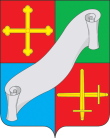 КАЛУЖСКАЯ ОБЛАСТЬАДМИНИСТРАЦИЯ(исполнительно - распорядительный орган)МУНИЦИПАЛЬНОГО РАЙОНА «ДЗЕРЖИНСКИЙ РАЙОН»П О С Т А Н О В Л Е Н И ЕКАЛУЖСКАЯ ОБЛАСТЬАДМИНИСТРАЦИЯ(исполнительно - распорядительный орган)МУНИЦИПАЛЬНОГО РАЙОНА «ДЗЕРЖИНСКИЙ РАЙОН»П О С Т А Н О В Л Е Н И Е" 8 "    февраля     2023 года                г. Кондрово                           	                         № 197" 8 "    февраля     2023 года                г. Кондрово                           	                         № 197О внесении изменений в муниципальную программу «Социальная поддержка отдельных категорий граждан Дзержинского района», утверждённую постановлением администрации Дзержинского района 24.02.2021 № 217 «Об утверждении муниципальной программы «Социальная поддержка отдельных категорий граждан Дзержинского района» (в редакциях постановлений администрации Дзержинского района от 24.11.2021 № 1533, от 25.03.2022          № 398, от 29.08.2022 № 1306)В целях эффективной реализации муниципальной программы «Социальная поддержка отдельных категорий граждан Дзержинского района»В целях эффективной реализации муниципальной программы «Социальная поддержка отдельных категорий граждан Дзержинского района»ПОСТАНОВЛЯЮ:ПОСТАНОВЛЯЮ:1. Внести изменения в муниципальную программу «Социальная поддержка отдельных категорий граждан Дзержинского района», утверждённую постановлением администрации Дзержинского района 24.12.2021 № 217 «Об утверждении муниципальной программы «Социальная поддержка отдельных категорий граждан Дзержинского района», изложив в новой редакции:- «Объемы и источники финансирования муниципальной Программы «Социальная поддержка отдельных категорий граждан Дзержинского района» (приложение № 1);-  «Объемы и источники финансирования подпрограммы «Социальные выплаты и компенсации отдельным категориям граждан Дзержинского района» (приложение № 2); - «Основные мероприятия по направлениям  подпрограммы «Социальные выплаты и компенсации отдельным категориям граждан Дзержинского района» (приложение № 3).- Приложение № 1 «Меры социальной поддержки по оказанию  мер социальной поддержки специалистов, работающих в сельской местности» (Приложение № 4).            2. Настоящее постановление вступает в силу с момента его официального опубликования.              3. Контроль за исполнением настоящего постановления возложить на заместителя главы администрации (М.В. Канищева). Глава администрации Дзержинского района                                                                                               Е.О. Вирков1. Внести изменения в муниципальную программу «Социальная поддержка отдельных категорий граждан Дзержинского района», утверждённую постановлением администрации Дзержинского района 24.12.2021 № 217 «Об утверждении муниципальной программы «Социальная поддержка отдельных категорий граждан Дзержинского района», изложив в новой редакции:- «Объемы и источники финансирования муниципальной Программы «Социальная поддержка отдельных категорий граждан Дзержинского района» (приложение № 1);-  «Объемы и источники финансирования подпрограммы «Социальные выплаты и компенсации отдельным категориям граждан Дзержинского района» (приложение № 2); - «Основные мероприятия по направлениям  подпрограммы «Социальные выплаты и компенсации отдельным категориям граждан Дзержинского района» (приложение № 3).- Приложение № 1 «Меры социальной поддержки по оказанию  мер социальной поддержки специалистов, работающих в сельской местности» (Приложение № 4).            2. Настоящее постановление вступает в силу с момента его официального опубликования.              3. Контроль за исполнением настоящего постановления возложить на заместителя главы администрации (М.В. Канищева). Глава администрации Дзержинского района                                                                                               Е.О. Вирковадминистрации Дзержинского района                                                                                      В.М. Колесниковадминистрации Дзержинского района                                                                                      В.М. КолесниковОбъёмы и источники финансирования муниципальной ПрограммыИсточник финансированияВсего(руб.)В том числе по годамВ том числе по годамВ том числе по годамВ том числе по годамВ том числе по годамОбъёмы и источники финансирования муниципальной ПрограммыИсточник финансированияВсего(руб.)20212022202320242025Объёмы и источники финансирования муниципальной ПрограммыВСЕГО по программе1 555 869 737, 20429 785 188,74416 213 183,46290 735 497218 034 226201 101 642Объёмы и источники финансирования муниципальной Программыфедеральный бюджет785 092 153263 579 775253 752 681139 758 57972 466 85155 534 267Объёмы и источники финансирования муниципальной Программыобластной бюджет761 231 026164 328 299160 586 759149 045 018143 635 475143 635 475Объёмы и источники финансирования муниципальной Программыбюджет МР «Дзержинский район»7 557 858, 631 477 3001 516 058,631 521 5001 521 5001 521 500Объёмы и источники финансирования муниципальной Программыбюджет городских и сельских поселений1 988 699,57399 814,74357 684, 83410 400410 400410 400Объёмы и источники финансирования муниципальной ПрограммыИсточник финансированияВсего(руб.)В том числе по годамВ том числе по годамВ том числе по годамВ том числе по годамВ том числе по годамОбъёмы и источники финансирования муниципальной ПрограммыИсточник финансированияВсего(руб.)20212022202320242025Объёмы и источники финансирования муниципальной ПрограммыВСЕГО по программе1 552 934 737,20429 189 188,74415 662 183,46290 139 497217 438 226200 505 642Объёмы и источники финансирования муниципальной Программыфедеральный бюджет785 092 153263 579 775253 752 681139 758 57972 466 85155 534 267Объёмы и источники финансирования муниципальной Программыобластной бюджет761 231 026164 328 299160 586 759149 045 018143 635 475143 635 475Объёмы и источники финансирования муниципальной Программыбюджет МР «Дзержинский район»4 622 858,63881 300965 058,63925 500925 500925 500Объёмы и источники финансирования муниципальной Программыбюджет городских и сельских поселений1 988 699, 57399 814,74357 684,83410 400410 400410 400Наименование мероприятияИсполнителиИсточники финансированияСумма расходов (руб.)в том числе по годам реализациив том числе по годам реализациив том числе по годам реализациив том числе по годам реализациив том числе по годам реализациив том числе по годам реализациив том числе по годам реализациив том числе по годам реализациив том числе по годам реализацииНаименование мероприятияИсполнителиИсточники финансированияСумма расходов (руб.)202120212022202220232023202420242025123456677889910Подпрограмма «Социальные выплаты и компенсации отдельным категориям граждан Дзержинского района»ОСЗН, отдел по охране прав детства отдела образования федеральный бюджет,областной бюджет,бюджет городских и сельских поселений,бюджет МР «Дзержинский район»1 552 932 737,20429 189 188, 74429 189 188, 74415 662 183,46415 662 183,46290 139 497290 139 497217 438 226217 438 226200 505 642Раздел 1 «Выплата пособий и компенсаций отдельным категориям граждан»Раздел 1 «Выплата пособий и компенсаций отдельным категориям граждан»Раздел 1 «Выплата пособий и компенсаций отдельным категориям граждан»Раздел 1 «Выплата пособий и компенсаций отдельным категориям граждан»Раздел 1 «Выплата пособий и компенсаций отдельным категориям граждан»Раздел 1 «Выплата пособий и компенсаций отдельным категориям граждан»Раздел 1 «Выплата пособий и компенсаций отдельным категориям граждан»Раздел 1 «Выплата пособий и компенсаций отдельным категориям граждан»Раздел 1 «Выплата пособий и компенсаций отдельным категориям граждан»Раздел 1 «Выплата пособий и компенсаций отдельным категориям граждан»Раздел 1 «Выплата пособий и компенсаций отдельным категориям граждан»Раздел 1 «Выплата пособий и компенсаций отдельным категориям граждан»Раздел 1 «Выплата пособий и компенсаций отдельным категориям граждан»Раздел 1 «Выплата пособий и компенсаций отдельным категориям граждан»1.Осуществление полномочий городских и сельских поселений по оказанию мер социальной поддержки специалистов, работающих в сельской местности (приложение № 1)ОСЗНбюджет городских и сельских поселений 1 988 699,571 988 699,57399 814,74399 814,74357 684,83357 684,83410 400410 400410 400410 4002.Оказание мер социальной поддержки по оплате жилищно-коммунальных услуг библиотекарям, работающим в учреждениях культуры в сельской местности, а также специалистов, вышедших на пенсиюОСЗНбюджет МР «Дзержинский район»1 281 858,631 281 858,63241 300241 300256 058,63256 058,63261 500261 500261 500261 5003.Организация предоставления денежных выплат, пособий и компенсаций отдельным категориям граждан области в соответствии с региональным законодательством(приложение № 2)ОСЗНобластной бюджет355 142 376355 142 37679 956 62379 956 62377 640 97977 640 97965 726 30265 726 30265 909 23665 909 2364.Предоставление гражданам субсидии на оплату жилого помещения и коммунальных услугОСЗНобластной бюджет38 313 41038 313 4107 881 2267 881 2266 378 8416 378 8418 017 7818 017 7818 017 7818 017 7815.Оказание социальной помощи отдельным категориям, находящимся в трудной жизненной ситуацииОСЗНобластной бюджет1 468 4471 468 447305 762305 762290 114290 114290 857290 857290 857290 8576.Оказание государственной социальной помощи на основании социального контракта отдельным категориям гражданОСЗНфедеральный бюджет96 662 15496 662 15414 458 33414 458 33415 077 98315 077 98322 375 27922 375 27922 375 27922 375 2797.Организация исполнения переданных государственных полномочийОСЗНобластной бюджет67 934 01567 934 01513 389 35413 389 35413 532 37213 532 37213 670 76313 670 76313 670 76313 670 7638.Осуществление деятельности по образованию патронатных семей для граждан пожилого возраста и инвалидовОСЗНобластной бюджет707 407707 407147 784147 78498 52398 523153 700153 700153 700153 7009. Обеспечение социальных выплат, пособий, компенсаций детям и семьям с детьмиОСЗНобластной бюджет77 751 82277 751 82220 808 66320 808 66320 384 32720 384 32718 279 41618 279 41610.Обеспечение социальных выплат, пособий, компенсации детям и семьям с детьмиОСЗНобластной бюджет17 374 95017 374 95010 099 03510 099 0354 750 3494 750 3491 262 7831 262 78311. Мероприятия в рамках реализации Государственной программы Калужской области "Социальная поддержка граждан в Калужской области" по осуществлению полномочий на предоставление денежных выплат и компенсаций отдельным категориям граждан области в соответствии с Законом Российской Федерации          от 15.05.1991 года     № 1244-1      "О социальной защите граждан, подвергшихся воздействию радиации вследствие катастрофы на Чернобыльской АЭС", Федеральным Законом от 26.11.1998             № 175-ФЗ             "О социальной защите граждан Российской Федерации, подвергшихся воздействию радиации вследствие аварии в 1957 году на производственном объединении "Маяк" и сбросов радиоактивных отходов в реку "Теча" Федеральным Законом от 10.01.2002 № 2-ФЗ "О социальных гарантиях гражданам, подвергшимся радиационному воздействию вследствие ядерных испытаний на Семипалатинском полигоне"ОСЗНфедеральный бюджет2 079 9932 079 9932 079 9932 079 993------------12.Осуществление переданного полномочия Российской Федерации по осуществлению ежегодной денежной выплаты лицам, награжденным нагрудным знаком "Почетный донор России"ОСЗНфедеральный бюджет12 736 69312 736 6932 470 6392 470 6392 522 2922 522 2922 480 7032 480 7032 579 9312 683 12813.Оплата жилищно-коммунальных услуг отдельным категориям гражданОСЗНфедеральный бюджет111 041 497111 041 49724 969 91824 969 91824 336 58824 336 58820 580 52720 580 52720 577 73120 576 73314.Мероприятия в рамках реализации Государственной программы Калужской области "Семья и дети Калужской области" по выплате единовременного пособия беременной жене военнослужащего, проходящего военную службу по призыву и ежемесячного пособия на ребенка военнослужащего, проходящего военную службу по призыву, в соответствии с Федеральным Законом от 19.05.1995 № 81-ФЗ "О государственных пособиях гражданам, имеющим детей"ОСЗНфедеральный бюджет354 348354 348354 348354 348------------15.Мероприятия в рамках реализации Государственной программы Калужской области "Семья и дети Калужской области" по выплате государственных пособий лицам, не подлежащим обязательному социальному страхованию на случай временной нетрудоспособности и в связи с материнством, и лицам, уволенным в связи с ликвидацией организации (прекращением деятельности, полномочий физическим лицам), в соответствии с Федеральным Законом  от 19.05.1995 № 81-ФЗ           "О государственных пособиях гражданам, имеющим детей"ОСЗНфедеральный бюджет19 528 60619 528 60619 528 60619 528 606------------16.Компенсации отдельным категориям граждан оплаты взноса на капитальный ремонт общего имущества многоквартирном домеОСЗНфедеральный бюджет2 509 9402 509 940480 890480 890424 873424 873477 647477 647528 875597 65517.Осуществление ежемесячной денежной выплаты, назначаемой в случае рождения третьего ребенка или последующих детей по достижения ребенком возраста трех лет (за счет средств областного бюджета)ОСЗНобластной бюджет3 683 1663 683 166588 192588 192636 672636 672819 434819 434819 434819 434Осуществление ежемесячной денежной выплаты, назначаемой в случае рождения третьего ребенка или последующих детей до достижения ребенком возраста трех летОСЗНфедеральный бюджет169 965 57042 961 95041 569 09742 030  50026 405 0359 301 472Осуществление ежемесячной денежной выплаты, назначаемой в случае рождения третьего ребенка или последующих детей до достижения ребенком возраста трех лет, за счет средств резервного фонда Правительства Р.Ф.ОСЗНфедеральный бюджет169 965 570-7 697 516---18Осуществление ежемесячной выплаты в связи с рождением (усыновлением) первого ребенкаОСЗНфедеральный бюджет81 747 27439 978 17741 769 097---19Осуществление ежемесячных выплат на детей в возрасте от трех до семи лет включительноОСЗНфедеральный бюджет288 466 078116 296 920118 129 78951 813 923--Осуществление ежемесячных выплат на детей в возрасте от трех до семи лет включительно, за счет средств резервного фонда Правительства Р.Ф.-2 225 446---ВСЕГО ПО 1 РАЗДЕЛУ:ВСЕГО ПО 1 РАЗДЕЛУ:ВСЕГО ПО 1 РАЗДЕЛУ:ВСЕГО ПО 1 РАЗДЕЛУ:1 384 760 662,20400 512 188,74383 851 623,46254 243 992181 542 721164 610 137Раздел 2 «Социальные гарантии отдельным категориям граждан»Раздел 2 «Социальные гарантии отдельным категориям граждан»Раздел 2 «Социальные гарантии отдельным категориям граждан»Раздел 2 «Социальные гарантии отдельным категориям граждан»Раздел 2 «Социальные гарантии отдельным категориям граждан»Раздел 2 «Социальные гарантии отдельным категориям граждан»Раздел 2 «Социальные гарантии отдельным категориям граждан»Раздел 2 «Социальные гарантии отдельным категориям граждан»Раздел 2 «Социальные гарантии отдельным категориям граждан»Раздел 2 «Социальные гарантии отдельным категориям граждан»1.Назначение и выплата компенсации стоимости проезда к месту учебы детям из многодетных семей, получающим средне-специальное и дополнительное образование на территории Дзержинского районаОСЗНбюджет МР«ДзержинскийРайон»200 00040 00040 00040 00040 00040 0002.Предоставление материальной помощи отдельным категориям граждан, находящимся в трудной жизненной ситуации ОСЗНбюджет МР «Дзержинский район»3 141 000600 000669 000624 000624 000624 000ВСЕГО ПО 2 РАЗДЕЛУ:ВСЕГО ПО 2 РАЗДЕЛУ:ВСЕГО ПО 2 РАЗДЕЛУ:ВСЕГО ПО 2 РАЗДЕЛУ:3 341 000640 000709 000664 000664 000664 000Раздел 3 «Социальная поддержка детей-сирот и детей, оставшихся без попечения родителей»Раздел 3 «Социальная поддержка детей-сирот и детей, оставшихся без попечения родителей»Раздел 3 «Социальная поддержка детей-сирот и детей, оставшихся без попечения родителей»Раздел 3 «Социальная поддержка детей-сирот и детей, оставшихся без попечения родителей»Раздел 3 «Социальная поддержка детей-сирот и детей, оставшихся без попечения родителей»Раздел 3 «Социальная поддержка детей-сирот и детей, оставшихся без попечения родителей»Раздел 3 «Социальная поддержка детей-сирот и детей, оставшихся без попечения родителей»Раздел 3 «Социальная поддержка детей-сирот и детей, оставшихся без попечения родителей»Раздел 3 «Социальная поддержка детей-сирот и детей, оставшихся без попечения родителей»Раздел 3 «Социальная поддержка детей-сирот и детей, оставшихся без попечения родителей»1.Организация предоставления денежных выплат, пособий и компенсаций отдельным категориям граждан области в соответствии с региональным законодательством(приложение № 4)Отдел по охране прав детства отдела образования  областной бюджет145 764 15524 400 00027 276 70031 362 48531 362 48531 362 4852.Организация исполнения переданных государственных полномочийОтдел по охране прав детства отдела образованияобластной бюджет19 068 9203 637 0003 824 8603 869 0203 869 0203 869 020ВСЕГО ПО 3 РАЗДЕЛУ:ВСЕГО ПО 3 РАЗДЕЛУ:ВСЕГО ПО 3 РАЗДЕЛУ:ВСЕГО ПО 3 РАЗДЕЛУ:164 833 07528 037 0031 101 56035 231 50535 231 50535 231 505 №п/пМеры социальной поддержкипо оказанию мер социальной поддержки специалистов, работающих в сельской местностиСумма (руб.)1Осуществление полномочий городского поселения "Поселок Пятовский" по оказанию мер социальной поддержки специалистов, работающих в сельской местности12 300,002Осуществление полномочий городского поселения "Поселок Полотняный Завод" по оказанию мер социальной поддержки специалистов, работающих в сельской местности12 300,003Осуществление полномочий сельского поселения "Село Совхоз Чкаловский" по оказанию мер социальной поддержки специалистов, работающих в сельской местности40 500,004Осуществление полномочий сельского поселения "Деревня Галкино" по оказанию мер социальной поддержки специалистов, работающих в сельской местности13 300,005Осуществление полномочий сельского поселения "Деревня Барсуки" по оказанию мер социальной поддержки специалистов, работающих в сельской местности13 300,006Осуществление полномочий сельского поселения "Село Дворцы" по оказанию мер социальной поддержки специалистов, работающих в сельской местности13 300,007Осуществление полномочий сельского поселения "Деревня Жилетово" по оказанию мер социальной поддержки специалистов, работающих в сельской местности13 300,008Осуществление полномочий сельского поселения "Деревня Редькино" по оказанию мер социальной поддержки специалистов, работающих в сельской местности40 300,009Осуществление полномочий сельского поселения "Деревня Карцово" по оказанию мер социальной поддержки специалистов, работающих в сельской местности26 300,0010Осуществление полномочий сельского поселения "Село Льва Толстого" по оказанию мер социальной поддержки специалистов, работающих в сельской местности26 300,0011Осуществление полномочий сельского поселения "Деревня Старки" по оказанию мер социальной поддержки специалистов, работающих в сельской местности13 300,0012Осуществление полномочий сельского поселения "Деревня Рудня" по оказанию мер социальной поддержки специалистов, работающих в сельской местности26 300,0013Осуществление полномочий сельского поселения "Село Совхоз им. Ленина" по оказанию мер социальной поддержки специалистов, работающих в сельской местности26 500,0014Осуществление полномочий городского поселения "Поселок Товарково" по оказанию мер социальной поддержки специалистов, работающих в сельской местности40 500,0015Осуществление полномочий сельского поселения "Угорское" по оказанию мер социальной поддержки специалистов, работающих в сельской местности40 300,0016Осуществление полномочий сельского поселения "Деревня Никольское" по оказанию мер социальной поддержки специалистов, работающих в сельской местности52 300,00Итого410 400,00